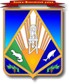 Пояснительная запискак проекту постановления администрации Ханты-Мансийского районаО внесении изменений в постановление администрации Ханты-Мансийского района от 07.02.2019 № 42 «Об утверждении Порядка предоставления субсидий субъектам малого и среднего предпринимательства в рамках реализации муниципальной программы развития малого и среднего предпринимательства на территории Ханты-Мансийского района» (далее – проект постановления)	В соответствии с Гражданским кодексом Российской Федерации, Федеральным законом от 24.07.2007 № 209-ФЗ «О развитии малого и среднего предпринимательства в Российской Федерации», постановлением Правительства Российской Федерации от 06.09.2016 № 887 «Об общих требованиях к нормативным правовым актам, муниципальным правовым актам, регулирующим предоставление субсидий юридическим лицам                   (за исключением субсидий государственным (муниципальным) учреждениям), индивидуальным предпринимателям, а также физическим лицам – производителям товаров, работ, услуг», с учетом постановления Правительства Ханты-Мансийского автономного округа – Югры                              от 05.10.2018 № 336-п «О государственной программе Ханты-Мансийского автономного округа – Югры «Развитие экономического потенциала» (в редакции от 15 мая 2020 г. N 206-п), проектом постановления вносятся соответствующие изменения в постановление администрации Ханты-Мансийского района от 07.02.2019 № 42 «Об утверждении Порядка предоставления субсидий субъектам малого и среднего предпринимательства в рамках реализации муниципальной программы развития малого и среднего предпринимательства на территории Ханты-Мансийского района», предусматривающие порядок предоставления неотложных мер поддержки субъектам малого и среднего предпринимательства, осуществляющим деятельность в отраслях, пострадавших от распространения новой коронавирусной инфекции.Проект постановления в установленном порядке размещен на официальном сайте администрации района hmrn.ru в разделе «Документы» - «Нормативно-правовые акты администрации района» - «Общественная экспертиза».Принятие Проекта предусматривает дополнительные расходы из бюджета Ханты-Мансийского района, направленные на софинансирование неотложных мер поддержки субъектам малого и среднего предпринимательства, осуществляющим деятельность в отраслях, пострадавших от распространения новой коронавирусной инфекции в размере 17% к объемам финансирования предоставленным на вышеуказанные цели из средств бюджета автономного округа.Проект не содержит сведения, содержащие государственную и иную охраняемую законом тайну, сведения для служебного пользования, а также сведения, содержащие персональные данные.Утвержденный правовой акт будет опубликован в районной газете «Наш район» и размещен на официальном сайте администрации района.Исполнитель:начальник отдела труда, предпринимательства и потребительского рынкакомитета экономической политикиГубатых Марина Ивановна, тел.:8(3467)35-28-38муниципальное образование«Ханты-Мансийский район»Ханты-Мансийский автономный округ – Югра (Тюменская область)КОМИТЕТ ЭКОНОМИЧЕСКОЙ ПОЛИТИКИадминистрации Ханты-Мансийского района628002,  г.Ханты-Мансийск,ул.Гагарина, 214Телефон: 35-27-61, факс: 35-27-62E-mail:econom@hmrn.ru[Номер документа][Дата документа]И.о.председателя комитета ДОКУМЕНТ ПОДПИСАН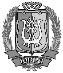 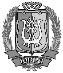 ЭЛЕКТРОННОЙ ПОДПИСЬЮСертификат  [Номер сертификата 1]Владелец [Владелец сертификата 1]Действителен с [ДатаС 1] по [ДатаПо 1]Ю.В.Николаева